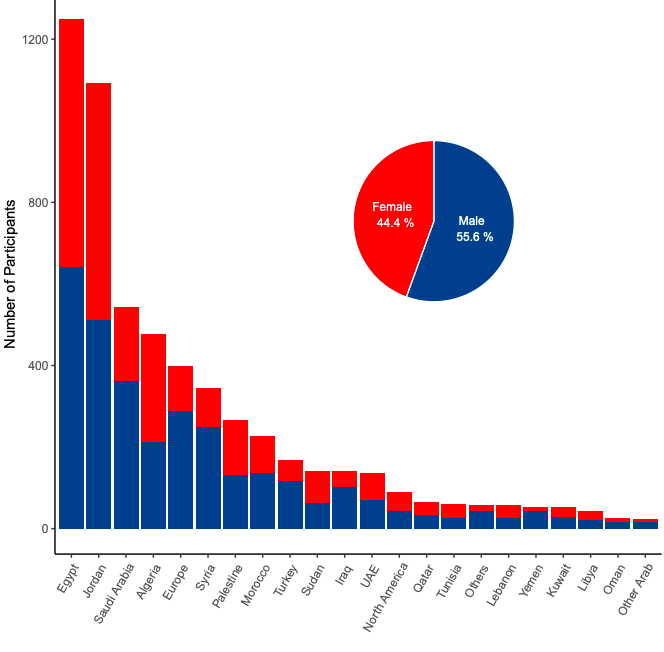 Supplementary Figure 1. A bar plot and a pie chart showing distribution of participants according to country of residence and gender.Supplementary Table 1. Comparison between HCW and non-HCW participantsLabellevelsHCWHCWNot HCWNot HCWTotalTotalN%N%N%AgeBelow 30303353.1%1273841.7%1577143.5%30-39164928.9%991632.5%1156531.9%40-4969212.1%522717.1%591916.3%50-592614.6%20406.7%23016.4%Over 59731.3%5911.9%6641.8%Chronic DiseasesNo490886.0%2547383.5%3038183.9%Yes80014.0%503916.5%583916.1%CountryArab countries499687.5%2520482.6%3020083.4%Other countries71212.5%530817.4%602016.6%Academic EducationHigher education387567.9%1836160.2%2223661.4%Lower education183332.1%1215139.8%1398438.6%Had CovidNo257945.2%1554651.0%1812550.0%Not sure185932.6%959931.5%1145831.6%Yes127022.2%536717.6%663718.3%GenderMale317155.6%1886961.8%2204060.9%Female253744.4%1164338.2%1418039.1%Vaccine Type UnknownNo385767.6%1730656.7%2116358.4%Yes185132.4%1320643.3%1505741.6%Influenza VaccineYearly3215.6%5871.9%9082.5%Some years68111.9%22307.3%29118.0%Rarely71212.5%364912.0%436112.0%Never399470.0%2404678.8%2804077.4%Vaccine HesitancyAcceptance152226.7%464115.2%616317.0%Hesitance418673.3%2587184.8%3005783.0%5708100.0%30512100.0%36220100.0%